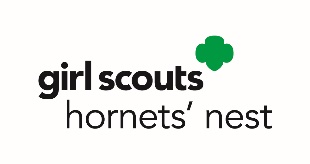 Annual Parent Permission Form for Day TripsOctober 1, 		to September 30, 		Before each trip outside of your normal meeting place or time, Troop/Group Leader agrees to:Notify all parents/guardians Request updated emergency contact informationTroop/Group Leader Name				Signature				DateParents/Guardians:Name of Girl Scout					Troop/Group #Date of Birth		Grade				SchoolParent/Guardian Name					Home Phone		Cell Phone		Work Phone							 OK to textParent/Guardian EmailAddress								City/State/ZipEmergency Contact					Home Phone		Cell Phone	Relationship to ChildPermission for Trips: My daughter/dependent has permission to travel to, attend and participate in the following troop/group and council-sponsored activities:___Yes   ___No     Activities within 1 hour driving time of the meeting place and not exceeding 6 hours in duration. ___Yes   ___No     All activities, except those considered high-risk* or involving an overnight stay.*High-risk activities and overnight/extended trips require an individual Parent Permission form. (Troop Leaders are required to submit a Troop Trip Application to GSHNC for trips involving high risk activities, cruises, or international travel).Permission to give Medication: ___Yes   ___No     I hereby consent for the leadership of this troop to dispense over-the-counter medication and/or prescribed medication as listed here: 																							Special Needs: ___Yes   ___No     Does your daughter/dependent have any dietary, medical, or other special needs?If yes, indicate special needs: 																								Permission to Register Daughter/Dependent Online: ___Yes   ___No     I hereby consent for the leadership of this troop to register my daughter/dependent online for the current membership year.Parent Agreement: I have read and understand this Annual Parent Permission Form. I will notify the troop/groupleader of any changes in emergency contact information. I may change or revoke any aspect of this agreement at any time by submitting my request, in writing, to the troop/group leader.Signature of Parent/Guardian						DateParents/Guardians: Keep a copy of this form for your records and submit to your troop/group leader.Parent_Permission_Form_Annual_10/9/2023